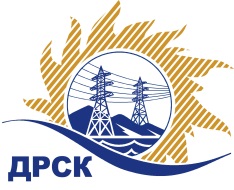 Акционерное Общество«Дальневосточная распределительная сетевая  компания»Протокол заседания Закупочной комиссии по вскрытию поступивших конвертовг. Благовещенск	Способ и предмет закупки: Закрытый электронный запрос цен на право заключения Договора на выполнение работ:  Мероприятия по строительству и реконструкции для технологического присоединения потребителей (в том числе ПИР) на территории СП ЦЭС для нужд филиала "ХЭС" (СРЭС -24 заявителя)  (закупка 2009 лот 1по результатам ПО 145  р. 2.1.1.)Мероприятия по строительству и реконструкции для технологического присоединения потребителей (в том числе ПИР) на территории СП ЦЭС для нужд филиала "ХЭС" (СРЭС- 5 заявителей) (закупка 2010 лот 2 р. По результатам ПО 145 2.1.1)Мероприятия по строительству и реконструкции для технологического присоединения потребителей (в том числе ПИР) на территории СП ЦЭС для нужд филиала "ХЭС" (ЛРЭС, ВРЭС, Хабаровский район -26 заявителей)  (закупка 2011 лот 3 по результатам ПО 145 р. 2.1.1.)Мероприятия по строительству и реконструкции для технологического присоединения потребителей (в том числе ПИР) на территории СП ЦЭС для нужд филиала "ХЭС" (ЮРЭС - 30 заявителей) (закупка 2012 лот 4 по результатам ПО 145 р. 2.1.1.) по результатам предварительного отбора на право заключения рамочного соглашения (закупка 145) Мероприятия по строительству и реконструкции для технологического присоединения потребителей (в том числе ПИР) на территории СП ЦЭС для нужд филиала "ХЭС" (№579034).Плановая стоимость закупки:  Закупка 2009 лот 1 – 8 357 469,00 рублей без учета НДС (9 861 813,42 руб. с учетом НДС).Закупка 2010 лот 2 – 8 343 991,00  рублей без учета НДС (9 845 909,38 руб. с учетом НДС).Закупка 2011 лот 3 – 9 776 749,00  рублей без учета НДС (11 536 563,82 руб. с учетом НДС).Закупка 2012 лот 4 – 7 303 339,00  рублей без учета НДС (8 617 940,02 руб. с учетом НДС).ПРИСУТСТВОВАЛИ: члены постоянно действующей Закупочной комиссии АО «ДРСК» 2 уровняИнформация о результатах вскрытия конвертов:В адрес Организатора закупки поступило 22 (двадцать две) заявки  на участие в закупке, с которыми были размещены в электронном виде на Торговой площадке Системы www.b2b-energo.ru.Вскрытие конвертов было осуществлено в электронном сейфе организатора запроса предложений на Торговой площадке Системы www.b2b-energo.ru автоматически.Дата и время начала процедуры вскрытия конвертов с предложениями участников: 14:00 (время местное) 08.02.2016.Место проведения процедуры вскрытия конвертов с предложениями участников: Торговая площадка Системы www.b2b-energo.ruВ конвертах обнаружены предложения следующих участников запроса цен:Ответственный секретарь Закупочной комиссии 2 уровня АО «ДРСК»	Т.В. Челышеваисп.: Коврижкина Е.Ю.(4162) 397-280№ 300/УКС-В08.02.2016№п/пНаименование Участника закупки и его адресЦена предложения на участие в закупке без НДС, руб.Мероприятия по строительству и реконструкции для технологического присоединения потребителей (в том числе ПИР) на территории СП ЦЭС для нужд филиала "ХЭС" (СРЭС -24 заявителя)  (закупка 2009 лот 1по результатам ПО 145  р. 2.1.1Мероприятия по строительству и реконструкции для технологического присоединения потребителей (в том числе ПИР) на территории СП ЦЭС для нужд филиала "ХЭС" (СРЭС -24 заявителя)  (закупка 2009 лот 1по результатам ПО 145  р. 2.1.1Мероприятия по строительству и реконструкции для технологического присоединения потребителей (в том числе ПИР) на территории СП ЦЭС для нужд филиала "ХЭС" (СРЭС -24 заявителя)  (закупка 2009 лот 1по результатам ПО 145  р. 2.1.11ООО «ВостокРесурс»г. Хабаровск, ул. Кирова, 1НЦена: 8 340 500,00  руб. без учета НДС (9 841 790,00 руб. с учетом НДС). 2ООО «Амур-ЭП»г. Хабаровск, пр-т 60 лет Октября, 128аЦена: 8 340 000,00  руб. без учета НДС (9 841 200,00 руб. с учетом НДС). 3ООО «ДТЭН»г. Хабаровск, ул. Ким Ю Чена, 4Цена: 8 357 469,00  руб. без учета НДС (9 861 813,42 руб. с учетом НДС). не подтвердил ставку4АО «Востоксельэлктросетьстрой»г. Хабаровск, ул. Тихоокеанская, 165Цена: 8 357 469,00  руб. без учета НДС (9 861 813,42 руб. с учетом НДС). 5ООО «ЭК «Энерготранс»г. Хабаровск, ул. Трехгорная, 8Цена: 8 357 469,00  руб. без учета НДС (9 861 813,42 руб. с учетом НДС). Мероприятия по строительству и реконструкции для технологического присоединения потребителей (в том числе ПИР) на территории СП ЦЭС для нужд филиала "ХЭС" (СРЭС- 5 заявителей) (закупка 2010 лот 2 р. По результатам ПО 145 2.1.1Мероприятия по строительству и реконструкции для технологического присоединения потребителей (в том числе ПИР) на территории СП ЦЭС для нужд филиала "ХЭС" (СРЭС- 5 заявителей) (закупка 2010 лот 2 р. По результатам ПО 145 2.1.1Мероприятия по строительству и реконструкции для технологического присоединения потребителей (в том числе ПИР) на территории СП ЦЭС для нужд филиала "ХЭС" (СРЭС- 5 заявителей) (закупка 2010 лот 2 р. По результатам ПО 145 2.1.11ООО «ДТЭН»г. Хабаровск, ул. Ким Ю Чена, 4Цена: 8 343 991,00  руб. без учета НДС (9 845 909,38 руб. с учетом НДС).не подтвердил ставку2ООО «ВостокРесурс»г. Хабаровск, ул. Кирова, 1НЦена: 8 343 991,00  руб. без учета НДС (9 845 909,38 руб. с учетом НДС). не подтвердил ставку3АО «Востоксельэлктросетьстрой»г. Хабаровск, ул. Тихоокеанская, 165Цена: 8 343 000,00  руб. без учета НДС (9 844 740,00 руб. с учетом НДС). 4ООО «Амур-ЭП»г. Хабаровск, пр-т 60 лет Октября, 128аЦена: 8 343 991,00  руб. без учета НДС (9 845 909,38 руб. с учетом НДС). 5ООО «ЭК «Энерготранс»г. Хабаровск, ул. Трехгорная, 8Цена: 8 343 991,00  руб. без учета НДС (9 845 909,38 руб. с учетом НДС). Мероприятия по строительству и реконструкции для технологического присоединения потребителей (в том числе ПИР) на территории СП ЦЭС для нужд филиала "ХЭС" (ЛРЭС, ВРЭС, Хабаровский район -26 заявителей)  (закупка 2011 лот 3 по результатам ПО 145 р. 2.1.1Мероприятия по строительству и реконструкции для технологического присоединения потребителей (в том числе ПИР) на территории СП ЦЭС для нужд филиала "ХЭС" (ЛРЭС, ВРЭС, Хабаровский район -26 заявителей)  (закупка 2011 лот 3 по результатам ПО 145 р. 2.1.1Мероприятия по строительству и реконструкции для технологического присоединения потребителей (в том числе ПИР) на территории СП ЦЭС для нужд филиала "ХЭС" (ЛРЭС, ВРЭС, Хабаровский район -26 заявителей)  (закупка 2011 лот 3 по результатам ПО 145 р. 2.1.11ООО «ВостокРесурс»г. Хабаровск, ул. Кирова, 1НЦена: 9 776 749,00  руб. без учета НДС (11 536 563,82 руб. с учетом НДС). не подтвердил ставку2АО «Востоксельэлктросетьстрой»г. Хабаровск, ул. Тихоокеанская, 165Цена: 9 776 749,00  руб. без учета НДС (11 536 563,82 руб. с учетом НДС). 3ООО «ДТЭН»г. Хабаровск, ул. Ким Ю Чена, 4Цена: 9 752 221,00  руб. без учета НДС (11 507 620,78 руб. с учетом НДС). не подтвердил ставку4ООО «Актис Капитал»г. Хабаровск, ул. Волочаевская, 7Цена: 9 776 749,00  руб. без учета НДС (11 536 563,82 руб. с учетом НДС). 5ООО «Амур-ЭП»г. Хабаровск, пр-т 60 лет Октября, 128аЦена: 9 776 749,00  руб. без учета НДС (11 536 563,82 руб. с учетом НДС). 6ООО «ЭК «Энерготранс»г. Хабаровск, ул. Трехгорная, 8Цена: 9 776 749,00  руб. без учета НДС (11 536 563,82 руб. с учетом НДС). Мероприятия по строительству и реконструкции для технологического присоединения потребителей (в том числе ПИР) на территории СП ЦЭС для нужд филиала "ХЭС" (ЮРЭС - 30 заявителей) (закупка 2012 лот 4 по результатам ПО 145 р. 2.1.1Мероприятия по строительству и реконструкции для технологического присоединения потребителей (в том числе ПИР) на территории СП ЦЭС для нужд филиала "ХЭС" (ЮРЭС - 30 заявителей) (закупка 2012 лот 4 по результатам ПО 145 р. 2.1.1Мероприятия по строительству и реконструкции для технологического присоединения потребителей (в том числе ПИР) на территории СП ЦЭС для нужд филиала "ХЭС" (ЮРЭС - 30 заявителей) (закупка 2012 лот 4 по результатам ПО 145 р. 2.1.11ООО «Актис Капитал»г. Хабаровск, ул. Волочаевская, 7Цена: 7 300 000,00  руб. без учета НДС (8 614 000,00 руб. с учетом НДС). 2ООО «ДТЭН»г. Хабаровск, ул. Ким Ю Чена, 4Цена: 7 303 339,00  руб. без учета НДС (8 617 940,02  руб. с учетом НДС). не подтвердил ставку3ООО «ВостокРесурс»г. Хабаровск, ул. Кирова, 1НЦена: 7 303 000,00  руб. без учета НДС (8 617 540,00  руб. с учетом НДС).не подтвердил ставку 4АО «Востоксельэлктросетьстрой»г. Хабаровск, ул. Тихоокеанская, 165Цена: 7 303 339,00  руб. без учета НДС (8 617 940,02  руб. с учетом НДС). 5ООО «Амур-ЭП»г. Хабаровск, пр-т 60 лет Октября, 128аЦена: 7 303 339,00  руб. без учета НДС (8 617 940,02  руб. с учетом НДС). 6ООО «ЭК «Энерготранс»г. Хабаровск, ул. Трехгорная, 8Цена: 7 303 339,00  руб. без учета НДС (8 617 940,02  руб. с учетом НДС). 